TEHNISKĀ SPECIFIKĀCIJA/ TECHNICAL SPECIFICATION Nr. TS 0925.011 v1Kabeļu savienojuma čaulas/ Cable connectorAttēlam ir informatīvs raksturs/ The image is informative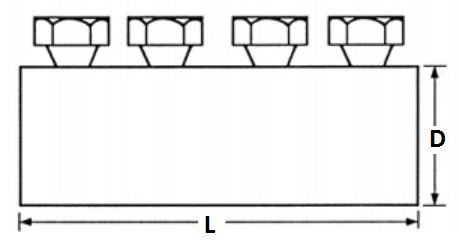 Nr./ NoApraksts/ DescriptionMinimālā tehniskā prasība/ Minimum technical requirementPiedāvātās preces konkrētais tehniskais apraksts/ Specific technical description of the offered productAvots/ SourcePiezīmes/ RemarksVispārīgā informācija/ General informationRažotājs (nosaukums, atrašanās vieta)/ Manufacturer (name and location)Norādīt/ Specify0925.011 Kabeļu savienojuma čaula/ Cable connector Tipa apzīmējums/ Type reference Parauga piegāde laiks tehniskajai izvērtēšanai (pēc pieprasījuma), darba dienas/ Delivery time for sample technical check(on request), working daysNorādīt/ SpecifyStandarti/ Standarts Atbilstība standartam/ According standarts LVS EN 61238Atbilst/ ConfirmDokumentācija/ DocumentationIr iesniegts preces attēls, kurš atbilst sekojošām prasībām/ An image of the product that meets the following requirements has been submitted:".jpg" vai “.jpeg” formātā/ ".jpg" or ".jpeg" formatizšķiršanas spēja ne mazāka par 2Mpix/ resolution of at least 2Mpixir iespēja redzēt  visu preci un izlasīt visus uzrakstus, marķējumus uz tā/ the complete product can be seen and all the inscriptions markings on it can be readattēls nav papildināts ar reklāmu/ the image does not contain any advertisementAtbilst/ ConfirmOriģinālā lietošanas instrukcija sekojošās valodās/ User manual (technical instructions)LV vai ENDeklarācijas par atbilstību standartam LVS EN 61238 esamība/ The declaration of conformity with the standard LVS EN 61238Jā/ YesTehniskā informācija/ Technical informationDarba spriegums/ Operating voltage, V Līdz 1000/ up to 1000Materiāls/ MaterialNorādīt/ SpecifyPārklājums/ SurfaceAlvota/ Tin platedSkrūves ar noraujamu galvu vai iegremdējamas/ with shear boltJā/ YesPielieto vadu dzīslām/ used for connecting conductorsMateriāls Al/Cu/ material Al/CuJā/ YesMonolīta apaļš, monolīta sektorveida, daudzstiepļu sektorveida, daudzstiepļu apaļš/ Round solid, sector shaped solid, stranded sector shaped, stranded roundJā/ YesŠķērsgriezums/ cross sections mm210-240Čaulas garums/ connector lenght, L, mmNorādīt/ SpecifyČaulas diametrs/ connector diameter, D, mmNorādīt/ Specify